Lösung:Прочитайте текст о __________. Некоторые слова пропущены. Выберите подходящее слово (A, B, C или D) для каждого пропуска (1-X). Впишите соответствующую букву в матрицу для ответов. Пример (0) уже выполнен.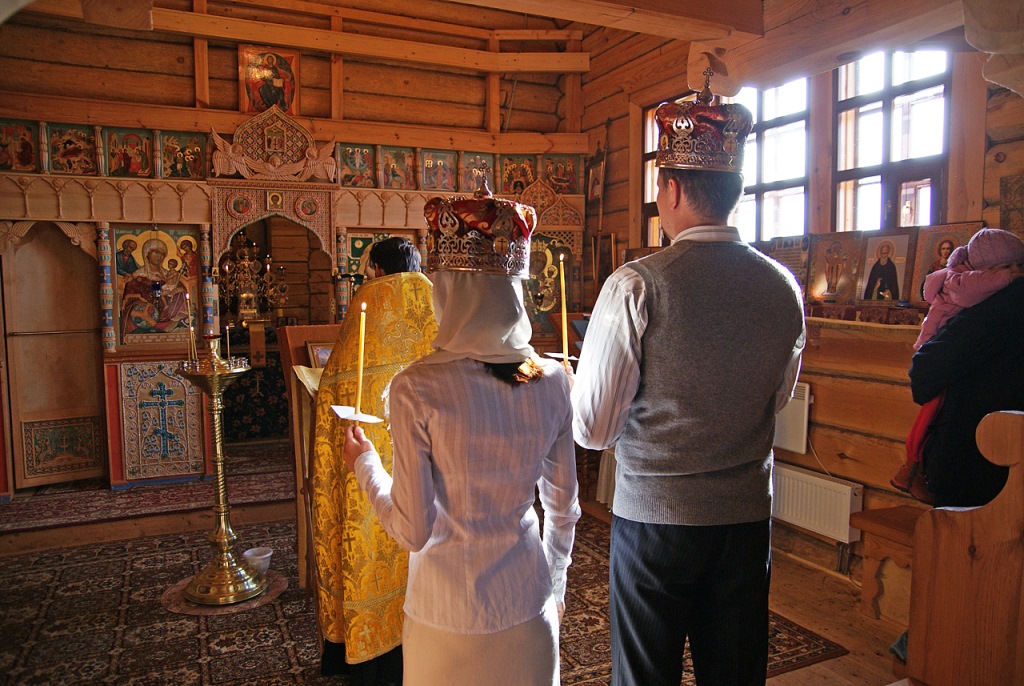 Мария Волконская – жена декабристаЖизнь иногда развивается неожидано. (0) ___ быть события, которые совершенно меняют отношения между людьми. Примером может служить жизнь жены декабриста Мария Волконская, которая жила в 19-ом веке в России.Мария Волконская хотела помочь (1) ___ мужу. Сначала она не знала, как поддержать его. Но потом она решила, написать царю и попросить решения, поехать (2) ___ мужу. Она была на 19 лет моложе его. Когда они женились, она еще не была уверена в правильности своего решения. Он ее отец генерал Раевский хотел, чтобы она (3) ___ замуж за героя войны. Сергей Волконский воевал (4) ___ Наполена. Сергей после некоторого времени присоединился к декабристам, к группе дворян и солдат, которые протестовали против правления царя. Поэтому царь (5) ___ их на Дальний Восток, в Благодатск и в Читу. Там они (6) ___ были работать на шахтах. Декабристы в ссылке жили в маленьких, тесных домах. Они были в кандалах и жили бедно. Там (7) ___ надо было трудиться в тяжелых условиях. Мария боялась, что муж может умереть (8) ___ холода или голода, или даже начать выпивать. Однако, (9) ___ друзья не понимали ее. C (10) ___ стороны, это было действительно хорошее решение. Так она спасла мужа от отчаяния. Но с другой стороны, может быть, это было неправильное решение. Сын остался один (11) ___ и некоторое время спустя умер. Мария родила двоих детей в Иркутске, где она жила с (12) __. Когда родились дети, они с мужем радовались. Дети для них были знаком надежды на лучшее будущее. После смерти царя Николая I., его сын Александр II. дал декабристам разрешение, (13) ___ домой на родину. Это было в 1857-м (14) __. Каторга длилась долго, но Мария Волконская действительно оказала огромную помощь своему мужу.Жизнь иногда развивается неожидано. Могут быть события, которые совершенно меняют отношения между людьми. Примером может служить жизнь жены декабриста Мария Волконская, которая жила в 19-ом веке в России.Мария Волконская хотела помочь своему мужу. Сначала она не знала, как поддержать его. Но потом она решила, написать царю и попросить разрешения, поехать к мужу. Она была на 19 лет моложе его. Когда они женились, она еще не была уверена в правильности своего решения. Он ее отец генерал Раевский хотел, чтобы она вышла замуж за героя войны. Сергей Волконский воевал против Наполена. Сергей после некоторого времени присоединился к декабристам, к группе дворян и солдат, которые протестовали против правления царя. Поэтому царь сослал их на Дальний Восток, в Благодатск и в Читу. Там они должны были работать на шахтах. Декабристы в ссылке жили в маленьких, тесных домах. Они были в кандалах и жили бедно. Там им надо было трудиться в тяжелых условиях. Мария боялась, что муж может умереть от холода или голода, или даже начать выпивать. Однако ее друзья не понимали ее. C одной стороны, это было действительно хорошее решение. Так она спасла мужа от отчаяния. Но с другой стороны, может быть, это было неправильное решение. Сын остался один дома и некоторое время спустя умер. Мария родила двоих детей в Иркутске, где она жила с мужем. Когда родились дети, они с мужем радовались. Дети для них были знаком надежды на лучшее будущее. После смерти царя Николая I., его сын Александр II. дал декабристам разрешение, вернуться домой на родину. Это было в 1857-м году. Каторга длилась долго, но Мария Волконская действительно оказала огромную помощь своему мужу.Verfasser der AufgabeErstelldatumTestmethodeSIKNiveaua2/a2+/b1/b1+/b2TestformatMultiple ChoiceThemenbereichOriginaltitelGeänderter TitelDateinameQuelle: (Text)Quelle: (Foto)Wortzahl/Länge(min) 250-350Versionan Schülern getestetSchule/Jahrgang/DatumErgebnis der Testungzu leicht/passend/zu schwierigvon Muttersprachler korrigiertItem1234567891011Lösung:Schüler 1S2S3S4S5S6S7S8S9Summe01234567891011121314BAABCBBDACADABC0AможетBмогутCмочьDсмогут1AcвоемуBееCегоDсвоем2AкBотCпоDв3AвыходилаBвышлаCжениласьDвышли4AнапротивBотCпротивDпод5AотослалBсослалCвыслалDссылал6AнадоBдолжныCнужныDнужно7AонBихCониDим8AотBбезCпоDвне9AимBониCеёDсвои10Aодной BодниCодногоDодна11AдомуBдом CдомойDдома12AмужемBмужейCмужаDмуже13AвозвращатьсяBвернутьсяCвыезжатьDездить14AгодамBгодCгодуDгода01234567891011121314B